Описание: данный мастер-класс предназначен для детей 4-7лет, воспитателей, любящих и заботливых родителей.
Задачи:•Привить навык в использовании разного подручного  материала для изготовления поделок;•Развивать мелкую моторику;•Развивать творческие способности, воображение, фантазию;•Развивать композиционные и эстетические чувства;•Воспитывать любознательность, самостоятельность;•Воспитывать усидчивость, терпение, аккуратность в работе;•Воспитывать умение доводить начатое дело до логического завершения;•Воспитывать интерес к декоративно-прикладному творчеству.Необходимые для работы материалы и инструменты:- гуашь
- кисти(желательно синтетика, они больше подходят для росписи гуашью);
- стакан для воды;
- тряпочка для кистей;
- поставка для росписи(крышка, тарелочка, доска для лепки-любая поверхность, которую можно вращать вокруг собственной оси).Пошаговый процесс выполнения работы: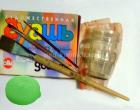 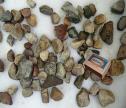 Начинаем работу с подбора камушков для росписи, рассматриваем форму и решаем, что это будет, на что похоже. Для пчёлки, божьей коровки и рыбки камни окрашиваем в красный, оранжевый и жёлтый цвета. Для домика берём два цвета-охра и коричневый. Гуашь должна быть густой, и обязательно регулируем количество воды на кисти(о краешек стаканчика, тряпочку).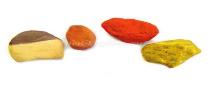 Камушки сохнут, а мы приступаем к дальнейшей росписи только после высыхания основного цвета. Поэтому детки в процессе занятия могут сделать целую серию расписных камней.Начну с божьей коровки. Чёрным цветом рисуем линию разделяя её спинку пополам(крылья), и полукруг с одной из сторон(голова).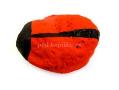 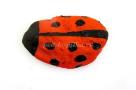 Кончиком кисти рисуем кружки-пятнышки.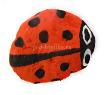 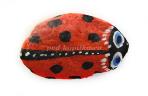 В глазки добавляем голубой цвет, и украшаем узорами из белых точек.Теперь пчелка.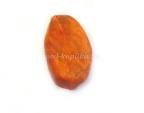 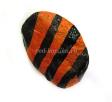 Одеваем пчёлку в костюм из чёрных полосок. И когда краска высохнет, с помощью белого цвета рисуем крылья и глазки.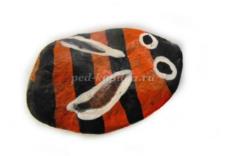 Теперь приступаем к домику.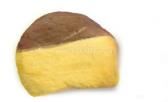 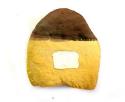 Когда краски высохнут рисуем силуэт окна, белым цветом.    Важное условие-это запастись терпением, и рисовать только по высохшей краске. Иначе наделаете клякс, но это не страшно, их можно исправить промокнув тряпочкой и снова подрисовать рисунок.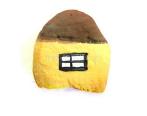 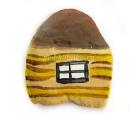 Коричневым и жёлтым рисуем домике брёвна.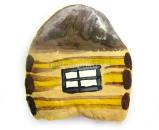 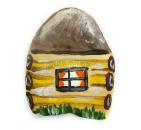 По краям избы(дом) рисуем коричневые кружки брёвен. На крышу добавляем белые блики.В окошке рисуем оранжевые занавески. Внизу домика зеленеющую травку.     Вот такие получились расписные камушки. При желание их можно покрыть лаком, для удобства использования в быту, мы используем лаки для ногтей с блёстками. Родителям деток можно предложить таким способом облагородить поделки детей в домашних условиях.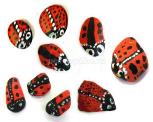 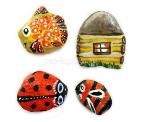 Спасибо за внимание! Всего Вам самого доброго и светлого!!!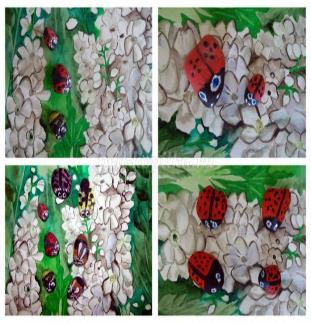 Мастер- класс для детей от 5 лет Роспись камней гуашью«Живые камни»МБДОУ  детский сад №3 «Аленушка»Воспитатель:Власенко Екатерина Васильевна